AAPSG Supporter Donation Form (Method #2 Email or US Mail)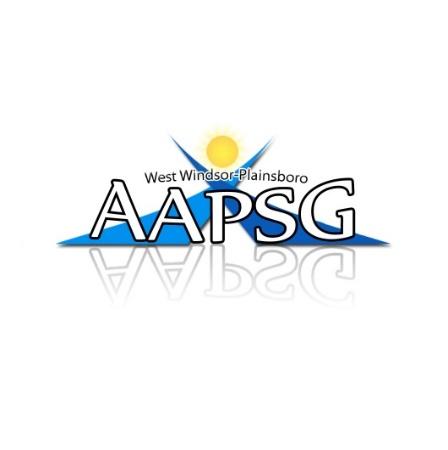 Make your donation go further by using your company matching gift program.AAPSG Federal Tax ID: 223285553                                           Contributions may be tax deductible Date: ________________Please share some information about your students in the West Windsor-Plainsboro school district.  This information will only be used in targeting the creation and enhancement of AAPSG programs and events.Please complete this form and email it to wwpaapsg@gmail.com , or print & send via US mail it to:AAPSGP.O. Box 654, Plainsboro, NJ  08536Please email us at wwpaapsg@gmail.com if you have any questions.  THANK YOU! Your support is greatly appreciatedSUPPORTER’S FULL NAMEEMAIL ADDRESSPHONE NO.WW-P STUDENTSCHOOL NAMEGRADE1234